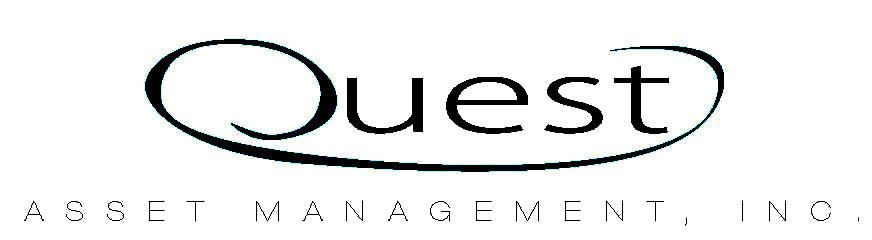 TimecardFill out timecards completelyKeep in the office at all timesTime should be recorded on a daily basis Prior approval is required, by your Regional Supervisor, for any overtime (on-call excluded but must be approved before submission of timecards to payroll)Use the Remarks column for a description of any overtime, vacation or sick time takenOnly write in actual time worked-leave blank if absent or a holiday/use Remarks columnPut the total hours worked in the Total Hours column for each day along with a Total at the end of the weekUse the Conversion Chart if needed Send completed, signed, dated and approved timecards by 5:00 pm on the due dates assigned on the payroll calendarYour signature states that you have checked for any errors and approve the time for paymentAbsentee ReportUse for any absence or any time away from work (excluding vacation)Complete the form in its entirety-the Date is the actual date of absenceManager absences – Complete form the day you return.  Email a copy to Tanya and your Regional SupervisorEmployee absences – Email to Tanya the day of the absenceRecord the absence on the Attendance CalendarVacation Request FormVerify vacation availability from employees’ Attendance Calendar-do not approve time off, if not earned, without Regional Supervisor’s approvalMark full days with an ( X ) and half days with ( / )Use the Notes column for any special remarksApprove request with your signature Email to Tanya and your Regional Supervisor in advance Regional Supervisor must sign approving Manager’s vacation request-email to Tanya once approvedObtain prior approval and signature, from Regional Supervisor, before approving vacation requests for more than one employee on the same datesRecord time taken on Attendance CalendarAttendance CalendarUse one calendar, for yourself and each employee, to keep a record of all absences for the entire year (keep all calendars in Manager’s office)Use to verify vacation and sick time available Email a copy to Tanya on the last day of each month Payroll Change NoticeUse for All changes to an employeeComplete form in its entiretyObtain Regional Supervisor’s signature on all changesEmail to Tanya upon approval